How to Graph Your DataOpen the Google Sheets appUnder Start a new spreadsheet, select Blank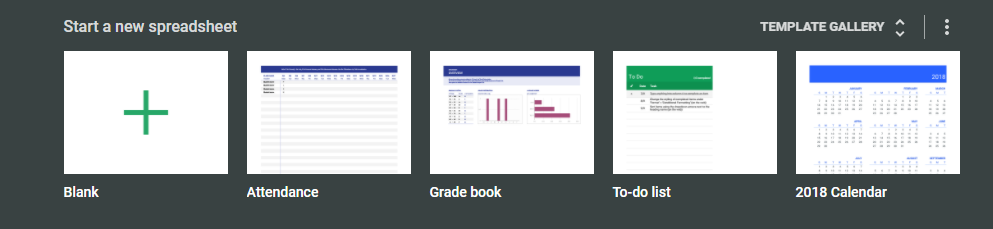 In the top left cell (A1), put the header “NaOH added (mL)”Enter your volume values down the rest of the columnDo NOT copy my values – they are fabricated valuesEnter all of the volume measurements that you have, in order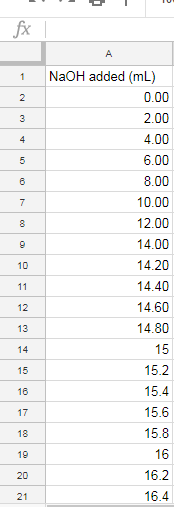 In the top cell of column B (B1), put the header “pH”Enter all of your pH values down the rest of the columnDo NOT copy my values – they are fabricated valuesEnter all of the pH values that you have, in orderBe sure each pH matches the volume it is next to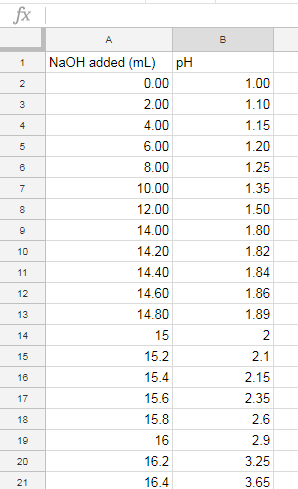 When all of your data is entered, select the entire area containing your headers and data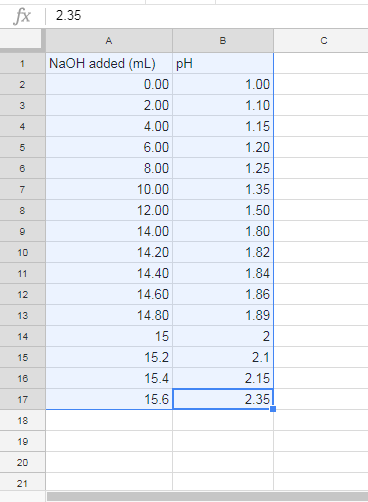 Select “Insert” in the menu bar, then select chart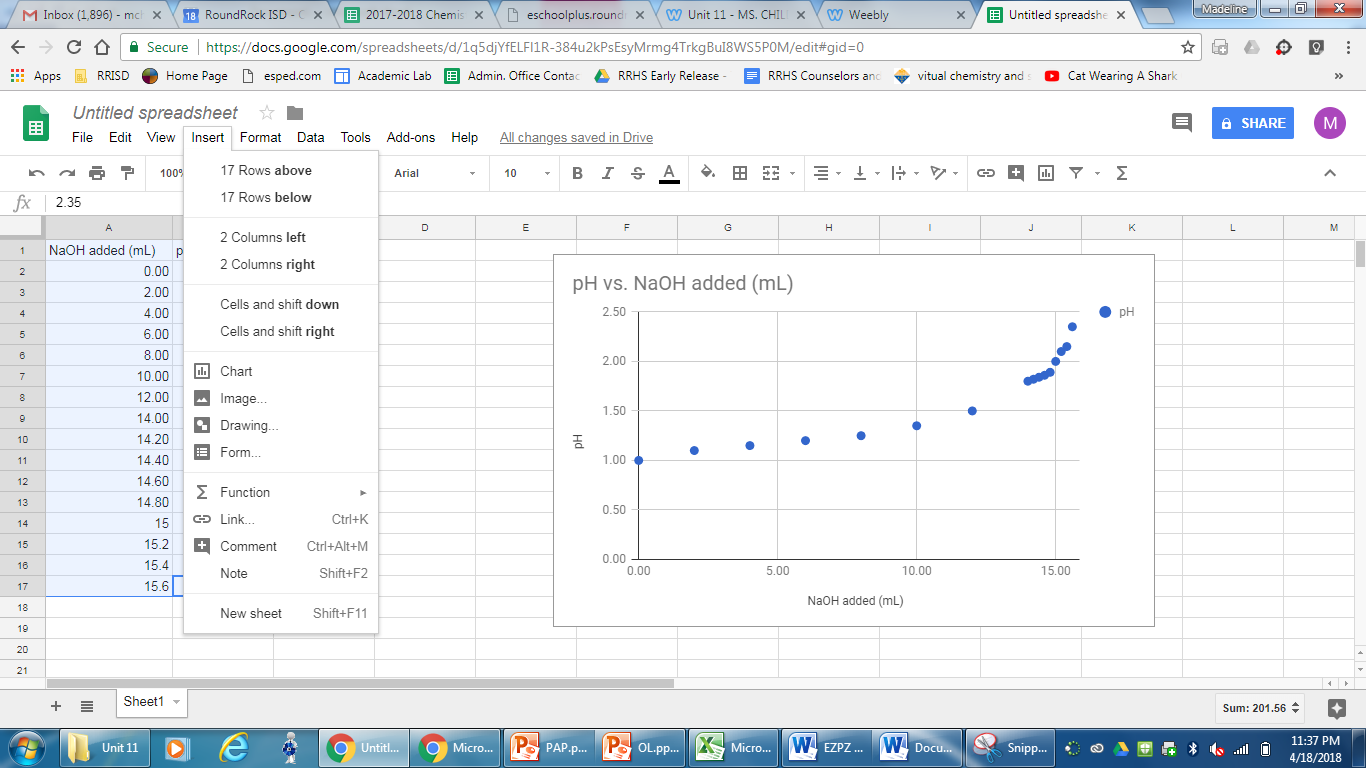 Use the dropdown menu to change chart type to “Scatter chart”X-Axis should already be set to NaOH added (mL) – if not, enter thisSeries should already be set to pH – if not, enter this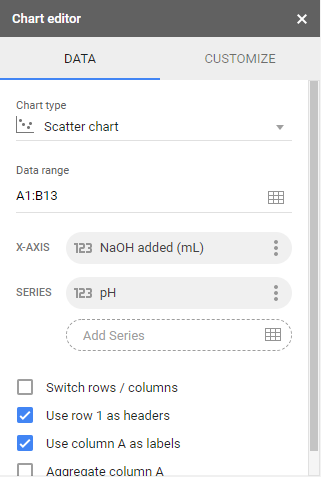 Close out the Chart editorIf you are satisfied with your graph, use the Snipping Tool to select itPaste your graph (Ctrl + V) into your lab report in the appropriate place